Klauzula informacyjna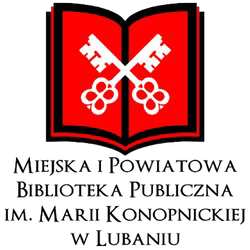 dotycząca przetwarzania danych osobowych w celu realizacji zadań związanych z udziałem w konkursie wiedzy przyrodniczej „Płazy i gady powiatu lubańskiego” organizowanym przez Miejską i Powiatową Bibliotekę im. Marii Konopnickiej oddział Regionalne Centrum Edukacji Ekologicznej 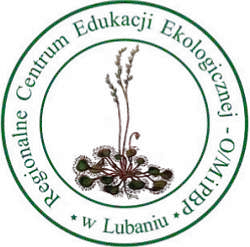 Zgodnie z art. 13 ust. 1 i ust. 2 Rozporządzenia Parlamentu Europejskiego i Rady (UE) 2016/679 z dnia 27 kwietnia 2016 r. w sprawie ochrony osób fizycznych w związku z przetwarzaniem danych osobowych i w sprawie swobodnego przepływu takich danych oraz uchylenia dyrektywy 95/46/WE (ogólne rozporządzenie o ochronie danych), tzw. "RODO", Administrator Danych informuje, że:ADMINISTRATOR DANYCHAdministratorem Pani/Pana danych osobowych w zakresie związanym z udziałem w konkursie jest Miejska i Powiatowa Biblioteka Publiczna im. Marii Konopnickiej reprezentowana przez Dyrektora Biblioteki w imieniu której dane będzie przetwarzać Regionalne Centrum Edukacji EkologicznejZ administratorem danych można się kontaktować:pod adresem korespondencyjnym : ul. Rynek - Ratusz, 59-800 Lubańpod adresem poczty elektronicznej : ekoluban@interia.plInspektor Ochrony DanychInspektorem Ochrony Danych Osobowych w Miejskiej i Powiatowej Bibliotece Publicznej im. Marii Konopnic- kiej jest Pan Ryszard Skowron.W każdym przypadku osoba, której dane dotyczą, może również skontaktować się bezpośrednio z inspekto- rem ochrony danych:elektronicznie pod adresem poczty elektronicznej : ido@miastoluban.plna wyżej podane adresy korespondencyjne z dopiskiem : inspektor ochrony danychCel i zakres przetwarzania danych osobowychAdministrator przetwarza podane przez osobę dane osobowe w celu:uczestnictwa w powiatowym konkursie wiedzy przyrodniczejpromocja zajęć w formie publikacji zdjęć, materiału wideo na stronie https://www.rceeluban.pl,oraz https://www.facebook.com/rcee.luban.Ponadto administrator nie dokonuje profilowania po uzyskaniu danych osobowych podanych przez osobę.Podstawa prawna przetwarzania danych osobowychPodstawą przetwarzania Pani / Pana danych osobowych jest:art. 6 ust. 1 lit. a) RODO;art. 81 ust. 2 ustawy z dnia 4 lutego 1994 r. o prawie autorskim i prawach pokrewnych;§ 8 Statut Miejskiej i Powiatowej Biblioteki Publicznej im. Marii Konopnickiej w Lubaniu;Regulamin powiatowego konkursu wiedzy przyrodniczej pt. „Płazy i gady powiatu lubańskiego”.Informacje o odbiorcach danych osobowych lub o kategoriach odbiorcówPani/ Pana dane osobowe będą przetwarzane przez komisję konkursową, Administrator danych może również przekazać dane osobowe podmiotom zewnętrznym na podstawie umowy powierzenia danych osobowych oraz podmiotom współpracującym w organizacji konkursu.Okres, przez który dane osobowe będą przechowywaneAdministrator będzie przechowywał dane osobowe przez okres niezbędny do realizacji wymienionych celów, a następnie archiwizował zgodnie z obowiązującym przepisami prawa.Informacje o przysługujących prawachPosiada Pani/Pan prawo:dostępu (art. 15. RODO),do sprostowania (art. 16 RODO),do ograniczenia przetwarzania (art. 18 RODO)Aby skorzystać z wyżej wymienionych praw, osoba której dane dotyczą, powinna skontaktować się, wykorzystując podane dane kontaktowe z administratorem i poinformować go, z którego prawa i w jaki zakresie chce skorzystać.Informacja o prawie wniesienia skargiOsoba, której dane dotyczą, ma prawo wnieść skargę do organu nadzoru, którym w Polsce jest Prezes Urzędu Ochrony Danych Osobowych z siedzibą w Warszawie, z którym można kontaktować się w następujący sposób:listownie : ul. Stawki 2, 00-193 Warszawa,poprzez elektroniczną skrzynkę podawczą dostępną na stronie : https://uodo.gov.pl/pl/p/kontakt.Informacja o wymogu prawnymZgłoszenie uczestnictwa na powiatowy konkurs wiedzy przyrodniczej pt. „Płazy i gady powiatu lubańskiego” jest dobrowolnym wyrażeniem zgody na udział w konkursie.